DANAS PRIPREMAMO JEDAN JEDNOSTAVAN I JAKO ZDRAV OBROK:SMOOTHIE !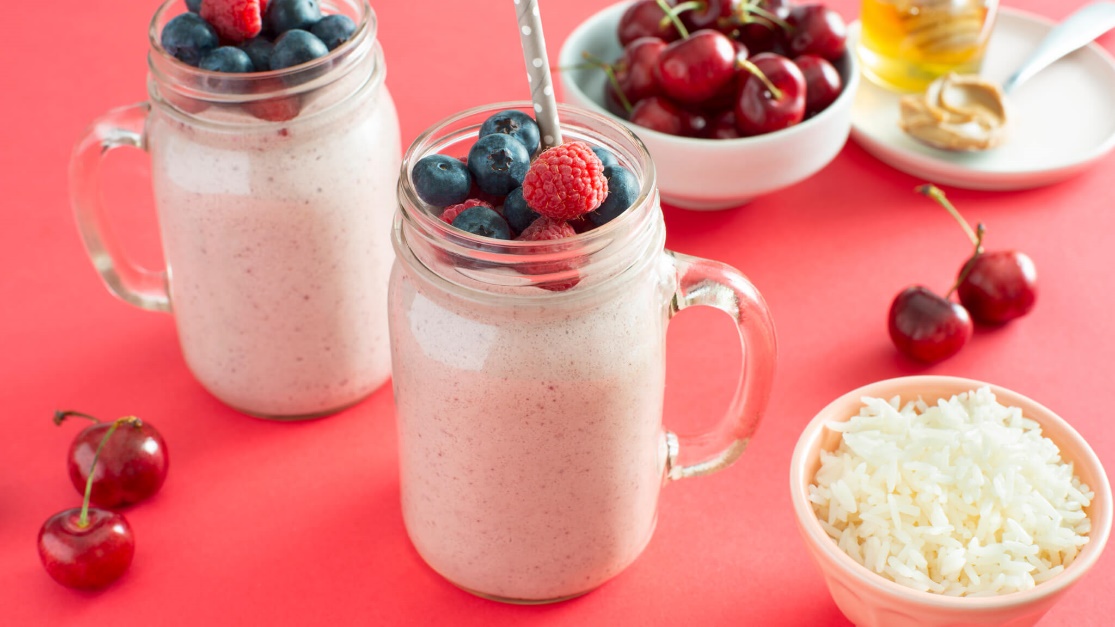 JESI LI IKADA PIO SMOOTHIE?________________________________________________________OD ČEGA SE NAJČEŠĆE RADI SMOOTHIE?__________________________________________________________KOJI KUĆANSKI UREĐAJ NAM TREBA ZA PRIPREMU SMOOTHIA? __________________________________________________________*Ukoliko ne posjedujete mikser za pripremu smoothia, možete narezati voće i pripremiti voćnu salatu! RECEPTZA OVAJ SMOOTHIE TREBAT ĆE TI:1 BANANA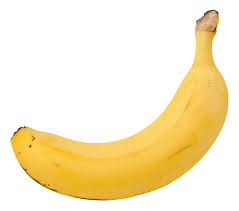 JEDNA ŠALICA SMRZNUTOG ŠUMSKOG VOĆA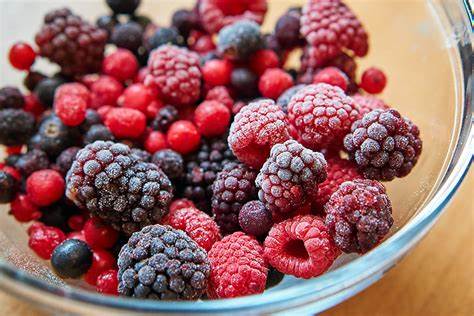 JOGURT (GRČKI ILI OBIČNI)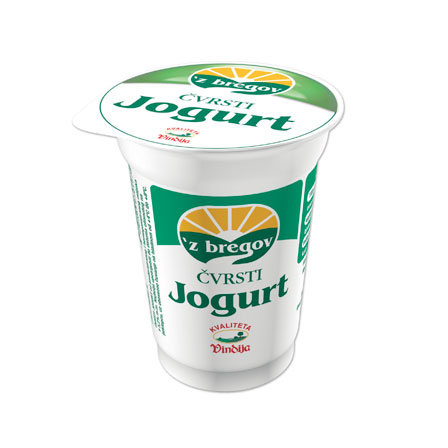 POLA ČAŠE ZOBENIH PAHULJICA (PO ŽELJI)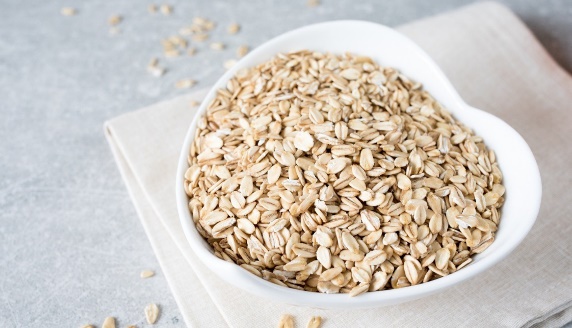 OGULI BANANU I NAREŽI JE NA KOLUTIĆE.DODAJ SVE SASTOJKE U BLENDER.ULIJ SMOOTHIE U ČAŠU I UŽIVAJ! 